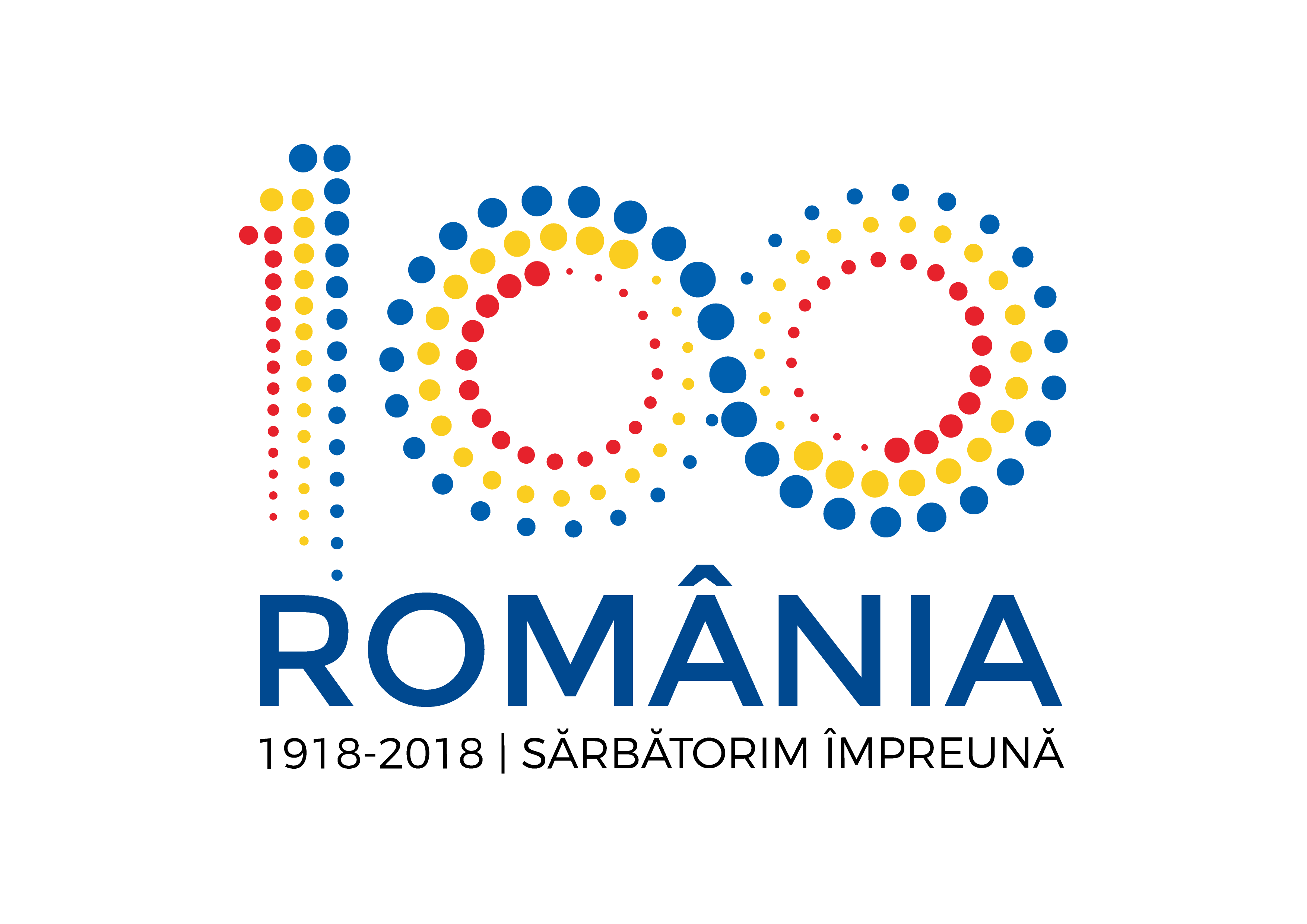 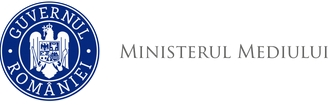 Agenţia Naţională pentru Protecţia Mediului DECIZIA ETAPEI DE ÎNCADRARE - proiect 12.07.2018Ca urmare a solicitării de emitere a acordului de mediu adresată de SC BELCO AVIA SRL, cu sediul în localitatea Livezile, nr. 423, comuna Livezile, județul Bistriţa-Năsăud, înregistrată la Agenţia pentru Protecţia Mediului Bistriţa-Năsăud cu nr. 6550/15.06.2018, cu ultima completare la nr. 7352/05.07.2018, în baza Hotărârii Guvernului nr. 445/2009 privind evaluarea impactului anumitor proiecte publice şi private asupra mediului şi a Ordonanţei de Urgenţă a Guvernului nr. 57/2007 privind regimul ariilor naturale protejate, conservarea habitatelor naturale, a florei şi faunei sălbatice, cu modificările şi completările ulterioare,Agenţia pentru Protecţia Mediului Bistriţa-Năsăud decide, ca urmare a consultărilor desfăşurate în cadrul şedinţei Comisiei de Analiză Tehnică din data de 11.07.2018, că proiectul ”Construire hală producție, extindere şi schimbare destinaţie din centrală termică în birouri şi din depozit zgură în depozit materiale finite”, propus a fi amplasat în localitatea Livezile, str. Cruci, nr. 423, comuna Livezile, județul Bistriţa-Năsăud, nu se supune evaluării impactului asupra mediului şi nu se supune evaluării adecvate. Justificarea prezentei decizii:	I. Motivele care au stat la baza luării deciziei etapei de încadrare în procedura de evaluare a impactului asupra mediului sunt următoarele: Proiectul intră sub incidenţa HG nr. 445/2009 privind evaluarea impactului anumitor proiecte publice şi private asupra mediului, fiind încadrat în Anexa 2, la punctul 13, lit. a) orice modificări sau extinderi, altele decât cele prevăzute la pct. 22 din anexa nr. 1, ale proiectelor prevăzute în anexa nr. 1 sau în prezenta anexă, deja autorizate, executate sau în curs de a fi executate, care pot avea efecte semnificative negative asupra mediului.1. Caracteristicile proiectului:a) Mărimea proiectului: - pe amplasamentul propus, cu suprafața totală de 2438 m2, există următoarele construcții: centrală termică - 207,09 m2, depozit zgură - 160,88 m2 și depozit - 39,2 m2;- prin proiect sunt prevăzute:        - construire hală de producție nouă, din structură metalică, cu suprafața construită de 569,8 m2;         - extindere şi schimbare destinaţie din centrală termică în birouri şi din depozit zgură în depozit materiale finite;       - demolare clădire depozit cu suprafața de 39,2 m2;- bilanț teritorial propus: suprafață construită totală - 1219 m2, alei carosabile - 160 m2, alei pietonale - 136 m2, spații verzi - 923 m2;- construcția propusă va cuprinde următoarele funcțiuni: hală de producție – sala freze - 599,5 m2 și sala suflare - 10,5 m2, depozit - 319,75 m2 și spațiu administrativ (2 birouri, 3 vestiare, oficiu, grupuri sanitare);- hala de producție va fi dotată cu 4 freze și 1 strung;- în spațiul de producție propus se vor realiza matrițe din aluminiu – capacitate de producție estimată 2 t/an, necesare în procesul de producție elemente din fibră de carbon, activitate pe care titularul o desfășoară pe un amplasament învecinat (Autorizație de mediu nr. 75/23.07.2010);b) Cumularea cu alte proiecte:- în zonă se desfășoară și alte activități de producție și depozitare, însă proiectul nu are efecte cumulative semnificative cu acestea, activitatea propusă fiind complementară și secundară activității titularului de producție caroserii, remorci și semiremorci din fibră de carbon și fibră de sticlă;c) Utilizarea resurselor naturale: - dintre resursele naturale se utilizează apă, agregate naturale (nisip, balast), energie electrică, lemn și combustibil lichid în cantități limitate, în faza de construcție și energie electrică și lemn în perioada de funcționare;Utilități:- alimentarea cu apă – din rețeaua de apă din zonă; nu se folosește apă în procesul tehnologic;- evacuare apă uzată menajeră – în rețeaua de canalizare din zonă;- încălzirea spațiilor se va realiza cu centrală termică electrică sau pe combustibil solid (lemn);- energie electrică - din rețeaua existentă în zonă;d) Producţia de deşeuri: - în perioada de construcție se generează deșeuri de pământ rezultat în urma excavațiilor, care va fi utilizat pentru lucrări de nivelare și de refacere a terenului;- în perioada de funcționare se generează deșeuri de tip menajer, deșeuri de șpan de aluminiu și deşeuri de ambalaje;- deşeurile reciclabile, vor fi colectate și stocate selectiv şi vor fi predate către societăţi autorizate din punct de vedere al mediului, în scopul valorificării acestora, iar deşeurile menajere vor fi transportate şi depozitate prin relaţie contractuală cu operatorul de salubritate;e) Emisiile poluante, inclusiv zgomotul şi alte surse de disconfort:- pe perioada derulării lucrărilor de execuție pot apărea emisii rezultate din surse de poluare  nedirijate:            -  pulberi din traficul auto și de la manipularea materialelor,- poluanții specifici rezultați din arderea combustibilului lichid la utilajele și mijloacele de transport folosite (NOx, SOx, COx, COV, etc.),care afectează zona punctual, reversibil și temporar pe durata de realizare a lucrărilor;- se vor lua măsuri pentru reducerea acestora (stropiri, program de lucru adaptat pentru execuția lucrărilor și operațiuni de transport, folosirea unor mijloace de transport performante, etc);- în perioada lucrărilor de execuție, zgomotul va fi generat de utilajele de excavație şi mijloacele de transport;- în perioada de funcționare a obiectivului zgomotul va fi generat de activitatea de producție și operațiunile de descărcare/încărcare materii prime și produse;- în scopul diminuării zgomotului se va avea în vedere utilizarea unor utilaje silențioase, cu un grad ridicat de fiabilitate și randament ridicat;f) Riscul de accident, ţinându-se seama în special de substanţele şi tehnologiile utilizate: - la implementarea proiectului nu se utilizează substanţe periculoase sau tehnologii care să inducă risc de accidente;- în faza de realizare a proiectului nu se vor realiza depozite de combustibil pe amplasament. Alimentarea cu carburanţi a mijloacelor auto se va face la staţii de distribuţie autorizate, iar lucrările de întreţinere şi reparaţii se vor face în ateliere specializate.2. Localizarea proiectului: 2.1. utilizarea existentă a terenului:- conform Certificatului de urbanism nr. 54/22.05.2018, terenul este situat în intravilanul localității Livezile, destinația - construcții;2.2. relativa abundenţă a resurselor naturale din zonă, calitatea şi capacitatea regenerativă a acestora: - nu este cazul;2.3. capacitatea de absorbţie a mediului, cu atenție deosebită pentru:a) zonele umede- nu este cazul;b) zonele costiere- nu este cazul;c) zonele montane și cele împădurite- nu este cazul;d) parcurile și rezervațiile naturale- nu este cazul;e) ariile clasificate sau zonele protejate prin legislația în vigoare, cum sunt: zone de protecție a faunei piscicole, bazine piscicole naturale și bazine piscicole amenajate, etc.- nu este cazul;f)  zonele de protecție specială, mai ales cele desemnate prin Ordonanța de urgență a Guvernului nr. 57/2007 privind regimul ariilor naturale protejate, conservarea habitatelor naturale, a florei și faunei sălbatice, cu modificările și completările ulterioare, zonele prevăzute prin Legea nr. 5/2000 privind aprobarea Planului de amenajare a teritoriului național - Secțiunea a III-a - zone protejate, zonele de protecție instituite conform Legii Apelor nr. 107/1996, cu modificările și completările ulterioare și Hotărârea Guvernului nr. 930/2005 pentru aprobarea Normelor speciale privind caracterul și mărimea zonelor de protecție sanitară și hidrogeologică;- nu este cazul;g) ariile în care standardele de calitate a mediului stabilite de legislaţie au fost deja depăşite- nu este cazul;h) ariile dens populate- nu este cazul; peisajele cu semnificație istorică, culturală și arheologică- nu este cazul.3. Caracteristicile impactului potenţial:a) extinderea impactului: aria geografică şi numărul persoanelor afectate - impactul este local şi nu va crea un disconfort pentru populaţie, terenul destinat construcției fiind situat în zonă  la distanță mare față de zona de locuit a localității; b) natura transfrontieră a impactului: - nu este cazul;c) mărimea şi complexitatea impactului: - impactul va fi redus, atât pe perioada execuţiei proiectului, cât şi în perioada de funcţionare;d) probabilitatea impactului: - prin respectarea măsurilor preventive şi de protecţie a factorilor de mediu propuse, probabilitatea impactului asupra factorilor de mediu este redusă;e) durata, frecvenţa şi reversibilitatea impactului: - impact cu durată și frecvenţă reduse datorită naturii proiectului şi măsurilor prevăzute de acesta;- impactul se va manifesta pe perioada de execuţie a proiectului, fiind reversibil odată cu lucrările de refacere a amplasamentului.Proiectul a parcurs etapa de evaluare iniţială și etapa de încadrare, din analiza listei de control pentru etapa de încadrare, finalizată în şedinţa Comisiei de Analiză Tehnică, nu rezultă un impact semnificativ asupra mediului al proiectului propus.Anunţurile publice privind depunerea solicitării de emitere a acordului de mediu au fost mediatizate prin: afişare la sediul Primăriei comunei Livezile, prin publicare în presa locală şi afişare pe site-ul şi la sediul A.P.M. Bistriţa-Năsăud.  Nu s-au înregistrat observaţii/contestaţii/comentarii din partea publicului interesat.II. Motivele care au stat la baza luării deciziei etapei de încadrare în procedura de evaluare adecvată sunt următoarele: a) proiectul propus nu intră sub incidenţa art. 28 din Legea nr. 49/2011 pentru aprobarea, cu modificări, a O.U.G. nr. 57/2007 privind regimul ariilor naturale protejate, conservarea habitatelor naturale, a florei şi faunei sălbatice;Condiţii de realizare a proiectului:1. Se vor respecta prevederile O.U.G. nr. 195/2005 privind protecţia mediului, cu modificările şi completările ulterioare.2. Se vor respecta documentația tehnică, normativele și prescripțiile tehnice specifice – date, parametri – justificare a prezentei decizii.3. Titularul proiectului și antreprenorul/constructorul sunt obligați să respecte și să implementeze toate măsurile de reducere a impactului, precum și condițiile prevăzute în documentația care a stat la baza emiterii prezentei decizii.4. Materialele necesare pe parcursul execuţiei lucrărilor vor fi depozitate numai în locuri special amenajate astfel încât să se asigure protecţia factorilor de mediu. Se interzice depozitarea necontrolată a deşeurilor (direct pe sol, etc.).5. Deşeurile  menajere vor fi transportate şi depozitate prin relaţie contractuală cu operatorul de salubritate, iar deşeurile valorificabile se vor preda la societăţi specializate, autorizate pentru valorificarea lor. Gestionarea deșeurilor se va face cu respectarea strictă a prevederilor Legii nr. 211/2011 privind regimul deşeurilor, republicată în M. Of. partea I nr. 220/28.03.2014, modificată şi completată prin O.U.G. nr. 68/2016.6. Organizarea de șantier se va amenaja strict în incinta amplasamentului, fără ocuparea altor suprafețe de teren.7. La stabilirea programului de lucru şi de transport a materialelor necesare se vor lua măsuri de diminuare la minim a potenţialului disconfort creat locuitorilor sau obiectivelor de interes public.8. Mijloacele de transport şi utilajele folosite vor fi întreţinute corespunzător, pentru a se reduce emisiile de noxe în atmosferă şi scurgerile accidentale de carburanţi/lubrifianţi.9. Nu se vor executa lucrări de reparaţii a motoarelor, schimbarea uleiului de motor şi hidraulic, alimentare cu carburanţi în zona de implementare a proiectului. Aceste operațiuni se vor efectua numai pe amplasamente autorizate. 10. Atât pentru perioada execuţiei lucrărilor, cât şi în perioada de funcţionare a obiectivului, se vor lua măsurile necesare pentru:   - evitarea scurgerilor accidentale de produse petroliere de la mijloacele de transport utilizate;   - evitarea depozitării necontrolate a materialelor folosite şi a deşeurilor rezultate;   - asigurarea permanentă a stocului de materiale și dotări necesare pentru combaterea efectelor poluărilor accidentale (materiale absorbante).11. Se interzice accesul de pe amplasament pe drumurile publice cu utilaje şi mijloace de transport necurăţate. Titularul activităţii are obligaţia asigurării cu instalaţiile corespunzătoare acestui scop - instalaţii de spălare şi sistem colector de ape uzate.  12. Pe parcursul execuţiei lucrărilor se vor lua toate măsurile pentru prevenirea poluărilor accidentale, iar la terminarea lucrărilor se va dezafecta zona organizării de şantier, se vor îndepărta atât materialele rămase neutilizate, cât şi deşeurile rezultate în timpul lucrărilor, iar suprafeţele de teren afectate de lucrările de execuţie vor fi aduse la starea iniţială. 13. La finalizarea investiţiei, titularul va notifica Agenţia pentru Protecţia Mediului Bistriţa-Năsăud şi Comisariatul Judeţean B-N al GNM pentru verificarea conformării cu actul de reglementare şi se va solicita şi obţine revizuirea autorizaţiei de mediu.	Prezentul act de reglementare este valabil pe toată perioada punerii în aplicare a proiectului cu condiția să nu fie modificări.În cazul în care proiectul suferă modificări, titularul este obligat să notifice în scris Agenţia pentru Protecţia Mediului Bistriţa-Năsăud asupra acestor modificări, înainte de realizarea acestora.Nerespectarea prevederilor prezentului act se sancționează conform prevederilor legale în vigoare.Verificarea conformării cu prevederile prezentului act se face de către Garda Naţională de Mediu/Comisariatul judeţean Bistriţa-Năsăud şi Agenţia pentru Protecţia Mediului Bistriţa-Năsăud.Prezenta decizie poate fi contestată în conformitate cu prevederile Hotărârii Guvernului nr. 445/2009 şi ale Legii contenciosului administrativ nr. 554/2004, cu modificările şi completările ulterioare.	         DIRECTOR EXECUTIV,                                                                         ŞEF SERVICIU                                                                                              AVIZE, ACORDURI, AUTORIZAȚII, biolog-chimist Sever Ioan ROMAN    		                                                                                            ing. Marinela Suciu  			                                                                      ÎNTOCMIT,                                                                             	                       chim. Georgeta IușanAgenţia pentru Protecţia Mediului Bistrița-Năsăud